PENGEMBANGAN  MEDIA  TEKS  PERCAKAPAN  DENGAN GAMBAR PADA MATA PELAJARAN BAHASA INDONESIA SISWA KELAS V SDN 066668 MEDAN JOHORSKRIPSIOlehPUTRI RAMADHANTI SIREGARNPM. 171434055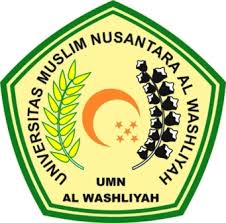 PROGRAM STUDIPENDIDIKAN GURU SEKOLAH DASARFAKULTAS KEGURUAN DAN ILMU PENDIDIKANUNIVERSITAS MUSLIM NUSANTARA  AL-WASHLIYAHMEDAN 2021